GREENWOOD PUBLIC SCHOOL, ADITYAPURAM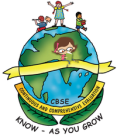 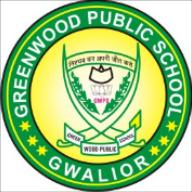 OUR MOTTO-DEVELOPMENT WITH DELIGHTDATESHEET FOR FIRST PREBOARD EXAMINATION-(2023-24)CLASS XIIPOINTS TO REMEMBERExam Timings: - 08:30am to 12:00noon. Come to school in proper uniform on all exam days, without which you will not be allowed to appear for the exam.In case you fail to appear for the Pre board Examination. You will not be issued the CBSE Board Exam Roll Card and you may even be debarred from the Board Practical Exam.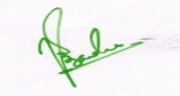 PRINCIPALDATEDAYSUBJECTS02/12/2023SATURDAYPAINTING + PHYSICAL EDUCATION + COMPUTER SCIENCE05/12/2023TUESDAYMATHS + BIOLOGY + BUSINESS STUDIES07/12/2023THURSDAYPHYSICS + SOCIOLOGY + ECONOMICS09/12/2023SATURDAYCHEMISTRY + HISTORY + ACCOUNTANCY11/12/2023MONDAYENGLISH